Муниципальное бюджетное общеобразовательное  учреждение«Средняя общеобразовательная школа №18»Исследовательская работа«Этот удивительный фрукт лимон»..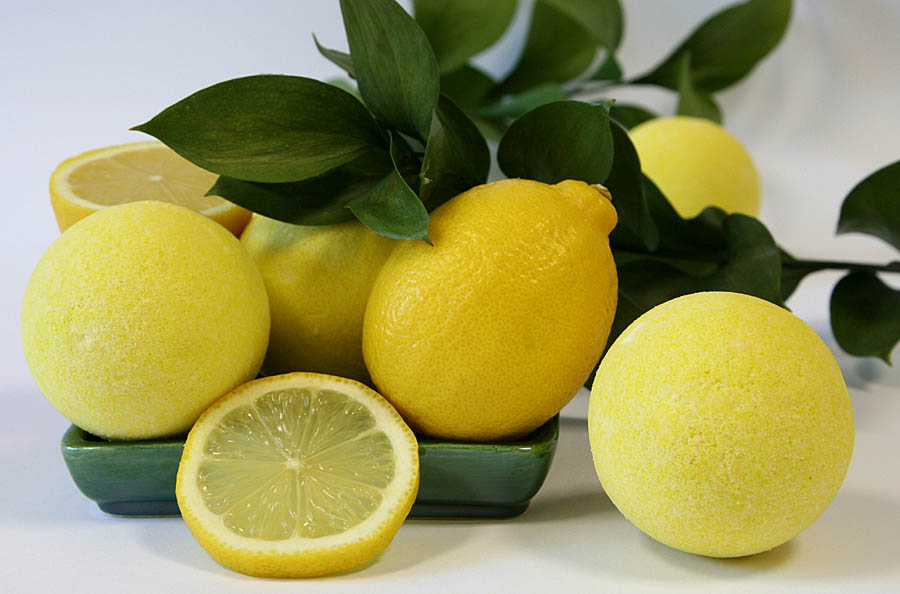 Выполнила: Авдонина К.,Тимошинова А..    Руководитель:Корнюшенко С. Л .учитель начальных классовг.Каменск-Шахтинский 2018-2019уч.г.СОДЕРЖАНИЕВВЕДЕНИЕ	31. ТЕОРЕТИЧЕСКАЯ ЧАСТЬ	41.1. Историческая родина лимона	41.2. Характеристика растения	51.3.   Лимон и его полезные свойства	51.4.  Применение полезных свойств	62. ПРАКТИЧЕСКАЯ ЧАСТЬ	72.1. Анкетирование учащихся	72.2. Опыты с лимоном	82.3. Особенности выращивания  лимона  в домашних  условиях	9ЗАКЛЮЧЕНИЕ	10СПИСОК ИСПОЛЬЗУЕМОЙ ЛИТЕРАТУРЫ	11ПРИЛОЖЕНИЕ №1	12ПРИЛОЖЕНИЕ №2	15ПРИЛОЖЕНИЕ №3	18ПРИЛОЖЕНИЕ №4	22ПРИЛОЖЕНИЕ№5…………………………………………………………………………………...22ВВЕДЕНИЕОн заклятый враг простуды,Им с тобой лечиться будем.Дольки в чай его кладем,С удовольствием мы пьем,Добавляя мед с малинкой,Потому что в серединкеОн содержит аскорбинку.Кислотой наполнен онДоктор Айболит – лимон!Кто из нас не знает этот кислый фрукт? Вот только относимся мы все к нему по-разному. Кто-то любит его так, что съест, чуть ли не целый лимон за раз и не поморщится при этом, а кому-то один вид лимона вызывает гримасу на лице.Кто бы мог подумать, что хорошо знакомый нам лимон обладает чудесными свойствами! Лимон, что мы знаем и чего не знаем про него? Правда ли, что он помогает от многих заболеваний? В начале исследования я сделала  предположение:Гипотеза: если лимон не только  источник витамина С, но и  проявляет необычные свойства  при взаимодействии с другими веществами, то он, действительно,  очень полезен и необходим в  жизни человекаОбъект исследования: лимон.Предмет исследования: полезные и необычные свойства лимона.Цель моей работы: изучить полезные  и необычные  свойства  лимона.Для достижения поставленной цели были определены следующие задачи:- изучить  историю использования лимона человеком;- собрать и проанализировать информацию  о свойствах лимона;- провести опыты, основанные на  некоторых свойствах лимона;- выявить знания одноклассников о пользе  лимона;- показать одноклассникам важность применения лимона и познакомить их  с его необычными  свойствами;- выявить  особенности выращивания  лимона  в домашних  условиях и вырастить лимон в классе; Обоснование и актуальность темы: тема является очень актуальной, т. к. знание о полезных и целебных свойствах лимона поможет оказать медицинскую помощь в домашних условиях без применения лекарственных препаратов. А так же то, что он является еще и незаменимым помощником в доме.Методы исследования: - изучение литературы по данной теме;- поиски  информации в Интернете;- наблюдение;- опрос учащихся;- проведение экспериментов.1.ТЕОРЕТИЧЕСКАЯ ЧАСТЬ1.1. Историческая родина лимонаУже 3000 лет тому назад люди знали о лимоне и употребляли его не только в пищу, но и для лечебных целей, а также для проведения некоторых ритуальных обрядов. Так, например, древние греки, восхищенные ароматом и цветом лимона, сделали его эмблемой празднеств во время бракосочетаний.Название «лимон» произошло от малайского слова «лемо». В Индии этот плод называется «нему», а в Китае «лимунг», что означает полезный для матерей. Как утверждают ботаники, родиной лимона является Индия, где он растет в диком состоянии в горных местностях, у подножия Гималаев, откуда потом попал в страны Юго-Восточной Азии и значительно позднее – в Европу. В России по-настоящему с лимоном познакомились лишь во второй половине XVII в., когда его деревца впервые завезли из Голландии в Москву и посадили в кремлевских «оранжерейных палатах». В начале XVIII в. в помещичьих усадьбах быстро распространилась «мода» на выращивание лимона с целью получения плодов. В начале XVIII в. в помещичьих усадьбах быстро распространилась «мода» на выращивание лимона с целью получения плодов. Кстати, у нас в стране эта традиция поддерживается и сейчас. Лимон – фрукт загадочный. Во-первых, никто никогда не видел дикорастущего лимона – его образ скрыт от нас в загадках и тайнах. Во-вторых, у лимона нет родины – до сих пор ученые не могут выяснить, кому на Земле принадлежит эта честь. Плоды лимона с давних пор считались полезными для человека.1.2. Характеристика растенияЛимон принадлежит к семейству "рутовых", подсемейству померанцевых и роду цитрусовых. Лимон – вечнозеленое растение, многолетнее растение высотой до 5 метров.Лист лимона живет, как правило, от двух до трех лет. Ветви с колючками, редко без них. Листья осыпаются постепенно, по мере старения.Цветки с нежным ароматом, внутренняя часть лепестков белая, наружная – красновато-фиолетовая. Плод овальный, светло-желтый, с бугорчатой коркой. Цветет в апреле – мае. Цветет несколько месяцев. Цветки белые с сильным приятным ароматом. Поздней осенью или в начале зимы созревают плоды.Плоды также ароматные светло-желтого цвета и кислые на вкус. Запах лимона объясняется наличием эфирного масла (лимонного) в различных частях растения. Лимоны сами не опадают. Если их не срезать до зимы желтыми, то они снова начинают зеленеть весной. В дикорастущем виде лимон не встречается.1.3.Лимон и его полезные свойства В лимоне обилие лимонной кислоты, минеральных солей и витаминов. Следовательно, употребление этого цитруса в пищу весьма полезно и крайне важно для человеческого организма. Наличие в этом фрукте лимонной кислоты –это один из главных факторов, обуславливающих целебные свойства лимона. Но не нужно думать, что в этом цитрусе имеется лишь вода и лимонная кислота. Химический состав лимона крайне разнообразен. Однако наличие лимонной кислоты в этом фрукте, безусловно, превалирует. Количество лимонной кислоты, концентрирующейся в мякоти лимона, может достигать 8-ми процентов. Также в плодовой мякоти имеется яблочная кислота. Но этой органической кислоты во фрукте существенно меньше, чем лимонной. Сахара. Количество глюкозы в лимоне не превышает 0,8%. Сахарозы в этом фрукте и того меньше (не более 0,75%), а фруктозы – не более 0,6%. Мякоть фрукта чрезвычайно бедна белками, количество которых обычно не превышает 0,9%. Также не может похвастать лимон и большим содержанием жиров – примерно 0,1%.Витамины. В составе лимона присутствуют множество витаминов, благотворно влияющих на организм человека. Из всего витаминного ряда, прежде всего, стоит выделить витамин C, участвующий в питании тканей и способствующий нормализации обмена веществ. Не менее важны для человеческого организма и другие витамины, которые содержатся в этом цитрусе: витамины A, B, B1, B2, E, D и витамин P. Кстати, витамин P, более известный под названием цитрин, характерен только для цитрусовых. Химический состав этого витамина представляет собой сложное фенольное соединение, для которого характерны и превосходные лечебные качества, и высокая биологическая активность.  Минералы. В плодах лимонного дерева имеются и минеральные элементы. Солей калия в этом фрукте больше всего. А вот кальция в лимоне почти в четыре раза меньше, нежели калия. Кроме того, в цитрусе присутствуют железо, сера,  фосфор, марганец, магний, кобальт, натрий и прочие минералы.1.4.  Применение полезных свойствПрименение лимона в кулинарии. Лимоны употребляют в пищу в свежем виде, а также используют при изготовлении кондитерских изделий и безалкогольных напитков, в ликероводочной и парфюмерной промышленности. В качестве пряности лимон употребляют в различные фруктовые салаты, сладкие блюда, печенья, соусы, в рыбу, птицу и блюда из риса. Лимонным соком улучшают вкус различных блюд (например, шницеля по-венски), жареной рыбы, холодных закусок, салатов.Применение лимона в медицине. Лимон является хорошим профилактическим и лечебным средством (лучшим из всех цитрусовых) при гиповитаминозах, авитаминозах и атеросклерозе. Восточная медицина считала лимон прекрасным средством для лечения ран и легочных заболеваний и противоядием при различных отравлениях. В XI в. Авиценна писал о лимоне как о лучшем лекарстве при болезнях сердца, рекомендовал употреблять его в пищу беременным женщинам и при желтухе. В настоящее время лимонный сок и лимонное масло, полученное из свежей, кожуры, применяют для улучшения вкуса и запаха лекарств.Применение лимона в народной медицине. В народной медицине лимон применяли как витаминное средство при цинге, для смазывания дифтеритных налетов в горле, как дополнительное лечебное средство при желтухе и болезнях печени, при отеках, мочекаменной болезни, ревматизме, подагре, при гастритах с низкой кислотностью и при туберкулезе легких. Сироп лимона применяли как противоглистное. Наружно раствором сока в воде полоскали рот при ангине и воспалительных процессах слизистой рта, использовали для примочек при грибковых поражениях кожи и экземах. В средние века считали, что лимон предохраняет от чумы и является противоядием при укусах змей.Применение лимона в косметике. Лимон широко применяют как косметическое средство – лимонная вода смягчает и отбеливает кожу лица, ее используют в смеси с взбитым яичным белком, глицерином и одеколоном, чтобы избавиться от веснушек, пигментных пятен, омолодить кожу лица. Сок лимона заживляет трещины на коже, уменьшает ломкость ногтей. Чтобы придать блеск потускневшим волосам, их можно ополоснуть водой, в которую добавлен лимонный сок. Если  жирные волосы, хорошо добавлять сок лимона в ополаскиватели.Лимон в хозяйстве. Лимон - незаменимый помощник в хозяйстве. Чтобы избавиться от пятна на одежде от фломастера, нужно лимонный сок и мелкую соль нанести на пятно, потереть, а затем постирать одежду. Многим известен рецепт, как избавиться от запаха рыбы или овощей на руках, на ножах и разделочных досках на кухне. Просто нужно протереть всё долькой лимона. Чтобы вернуть блеск металлическим кастрюлям, нужно потереть их кожурой  с мякотью лимона, а затем ополоснуть водой. Если у вас растет лимонное дерево, то дома никогда не будет моли. Моль не любит запах, который издает лимон. Если в вашем доме завелись муравьи, не паникуйте! Смажьте лимонным соком их «любимые места» и муравьи забудут дорогу в ваш дом.2.ПРАКТИЧЕСКАЯ ЧАСТЬДля проведения практической части мы выбрали 2 метода исследования: социологический опрос и познавательные опыты.2.1. Анкетирование учащихсяУзнав  много полезного  о лимоне, нам  захотелось поделиться своими  знаниями с одноклассниками. Для того чтобы понять, что знают одноклассники о таком полезном растении  и хотят ли узнать больше, мы провели  опрос и задали им следующие вопросы:1.Как часто вы употребляете лимон в пищу?2.Все ли части лимона целебны?3.Знаешь ли ты о полезных свойствах лимона?4.Хотелбы ты узнать о полезных свойствах лимона?5.Можно ли лимон вырастить в домашних условиях?Результаты анкетирования  учащихся представлены в таблице.Результаты анкетирования  учащихся представлены в диаграммах (Приложение№1).Выводы: Большинство ребят знают о полезных свойствах лимона.Многие знают и то, что у лимона целебны все его части. Некоторые учащиеся знают, что лимон можно выращивать в домашних условиях.2.2. Опыты с лимономОпыт №1. Лимон осветляет чай. Я положила дольку лимона  в заваренный чай и цвет его изменился. Он стал светлым. Почему?Вывод: своим коричневым цветом чай обязан дубильным веществам - катехинам. Эти вещества являются индикаторами, то есть в кислой среде они светлеют, а в щелочной – темнеют. Поэтому осветление чая лимонным соком не означает, что он становится менее крепким. Но зато добавление лимона усиливает его питательные и целебные свойства.Опыт №2. Яблоко и лимон– друзьяЯ разрезала  яблоко пополам, положила на срез яблока одной  из половинок лимон. Через  некоторое время «чистая» половинка яблока потемнеет, а та, что была «защищена» лимонным соком, осталась такой же белой.Вывод: В яблоках есть много очень полезных веществ, в том числе и железо. Оно в виде очень маленьких, не видимых глазу частичек. Когда эти крошечные частички железа соприкасаются с кислородом воздуха (а именно это и произошло при разрезании яблока), они начинают темнеть. Лимонный сок покрыл срез защитной пленочкой, и кислород не смог добраться до железа. Если разрезанные яблоки смазать лимонным соком, они будут выглядеть свежими и красивыми и не менее полезными.Опыт№3. Лимон надувает воздушный шарЯ взяла бутылку с узким горлышком, воду, соду  и лимоны. Растворила в воде соду и налила в раствор сок лимона. Быстро надела  на горлышко бутылки  воздушный шарик. Посмотрите, что происходит!Вывод: Пищевая сода и сок лимона, вступают в химическую реакцию, выделяют углекислый газ и создают давление, которое надувает шарик.Это явления используют в изготовлении кондитерских изделий. Соду гасят лимонной или уксусной кислотой, выделяются пузырьки и тесто становится пышным.Опыт№4. «Волшебные чернила»Выдавила сок из лимона в чашку, добавила такое же количество воды. Обмакнула кисточку в раствор лимонного сока и воды и написала послание. Когда "чернила" высохли, прогладила бумагу горячим утюгом. На бумаге проявится невидимый ранее рисунок.Вывод: лимонный сок-это органическое вещество. Под действием огня оно потемнело.Вывод: Проведенные опыты доказывают, что лимон обладает не только полезными, но и загадочными свойствами.Ни одно растение не может соперничать по своим целебным свойствам и волшебной силой с лимоном.2.3. Особенности выращивания  лимона  в домашних  условияхРебят заинтересовал вопрос, можно ли  вырастить лимон в домашних условиях.  Оказалось, что вырастить лимонное дерево в домашних  условиях не так  уж и сложно.  Сначала мы,  конечно,  изучили   условия выращивания, а затем проверили их на практике.Самое простое, это посадить лимон из семени. Оказывается, лимон теневынослив, и размещать  его в квартире  можно на любых окнах, даже северных. В горшочках  с подготовленной почвой я посадила   зернышки, только что вытащенные из лимона, присыпала землей, утрамбовала землю, затем полила её отстоявшейся водой комнатной температуры. Горшочки поставила поближе к окну и стала ждать, когда появятся листочки у нашего лимончика. Когда земля становилась сухой, я её поливала. И спустя 2 недели мы с радостью обнаружили первые всходы. Мы стали наблюдать за нашими растениями. Мы  не  рассчитываем на то, что у наших  растений появятся сочные  плоды. Мы выращиваем их не из-за плодов. Нам нравится  их внешний вид. Листья у лимона крупные и имеют ярко-темный  зеленый цвет. Очень приятно зимой смотреть на зелень лимона и вспоминать солнечное лето. Но как оказалось,  домашние лимоны стоит выращивать не только ради плодов. Целебную силу имеют даже листья, от которых исходит особый аромат. Многими исследованиями ученых доказано, что в помещении, где стоят горшки с лимонами, болезнетворные организмы  не размножаются. Таким образом, любители комнатных цитрусов, возможно, сами того не подозревая, гораздо в меньшей степени, чем другие, рискуют заболеть некоторыми инфекционными  болезнями.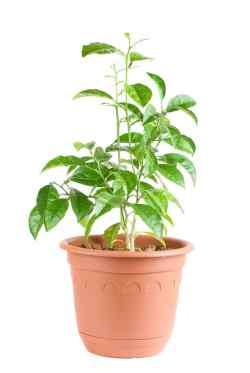 Выводы: 1. Лимонное растение  можно вырастить из семечка тех  лимонов, которые продаются в магазинах.  Они   не дадут плодов, но окажут положительное влияние и на настроение, и на состояние здоровья человека. 2. Если в разных  местах классной  комнаты, где в течение дня постоянно находится до 25 человек, поместить несколько лимонных кустиков, воздух в  них будет значительно чище, дети будут болеть реже. ЗАКЛЮЧЕНИЕИсследуя уникальные свойства лимона, мы научились работать с различными источниками информации, познакомились с историей  появления   лимона в нашей стране.  Узнав  о  необыкновенных  свойствах    лимона,  мы провели опыты и доказали, что лимон – интересное растение  и может быть очень полезен для людей в разных ситуациях. Кроме того, мы познакомили одноклассников со стихами, загадками, сказкой про цитрусовые фрукты (Приложения № 3, 4).Итак:Опытным путем мы подтвердили выдвинутую гипотезу, что лимон не только полезен для здоровья, но имеет необычные свойства при взаимодействии с другими веществами.Необходимо обязательно включать лимон или  лимонный сок в  ежедневный рацион, что  положительно влияет на здоровье человека,  благодаря   огромному количеству  полезных  свойств.Лимонное дерево  может  быть использовано   для выращивания в помещениях школ   для оздоровления детей.Предлагаем полезные советы по использованию лимонов:1. Соблюдая меры предосторожности и рекомендации врачей, ешьте как можно чаще лимоны. В скором времени вы забудете, что такое усталость и тоскливое настроение.2. В повседневной жизни смело пользуйтесь народными средствами лимона.3. Пейте лимонад, приготовленный в домашних условиях из лимонов.4. При чаепитии с лимоном соблюдайте этикет. (Приложение №5).СПИСОК ИСПОЛЬЗУЕМОЙ ЛИТЕРАТУРЫБлэйз  А. - Энциклопедия полезных комнатных растений. М.: Олма-Пресс, 2000год.Забавные химические опыты//Журнал «Мастерилка »(11.05.2010). Издательство «Карапуз».«Лимоноград» В. Дудыкин «Наука и жизнь» №12, 2004 год. Энциклопедия «Я познаю мир» Багрова Л.А.М.: АСТ, 2002 год.Интернет источники:1. http://flowers-lida.blogspot.ru2. http://ru.wikipedia.org/wiki/3. http://www.limon-home.ru4. http://edimka.ru/text/produkti/lemon5. http://www.kladovayalesa.ru/archives/17876. http://centr-molodosti.ru/limon-na-strazhe-nashego-zdorovya-poleznye-svojstva-limona.htmlПРИЛОЖЕНИЕ №1РЕЗУЛЬТАТЫ АНКЕТИРОВАНИЯ УЧАЩИХСЯПРИЛОЖЕНИЕ №2Опыт №1. Лимон осветляет чай. Я положила дольку лимона  в заваренный чай и цвет его изменился. Он стал светлым. Почему?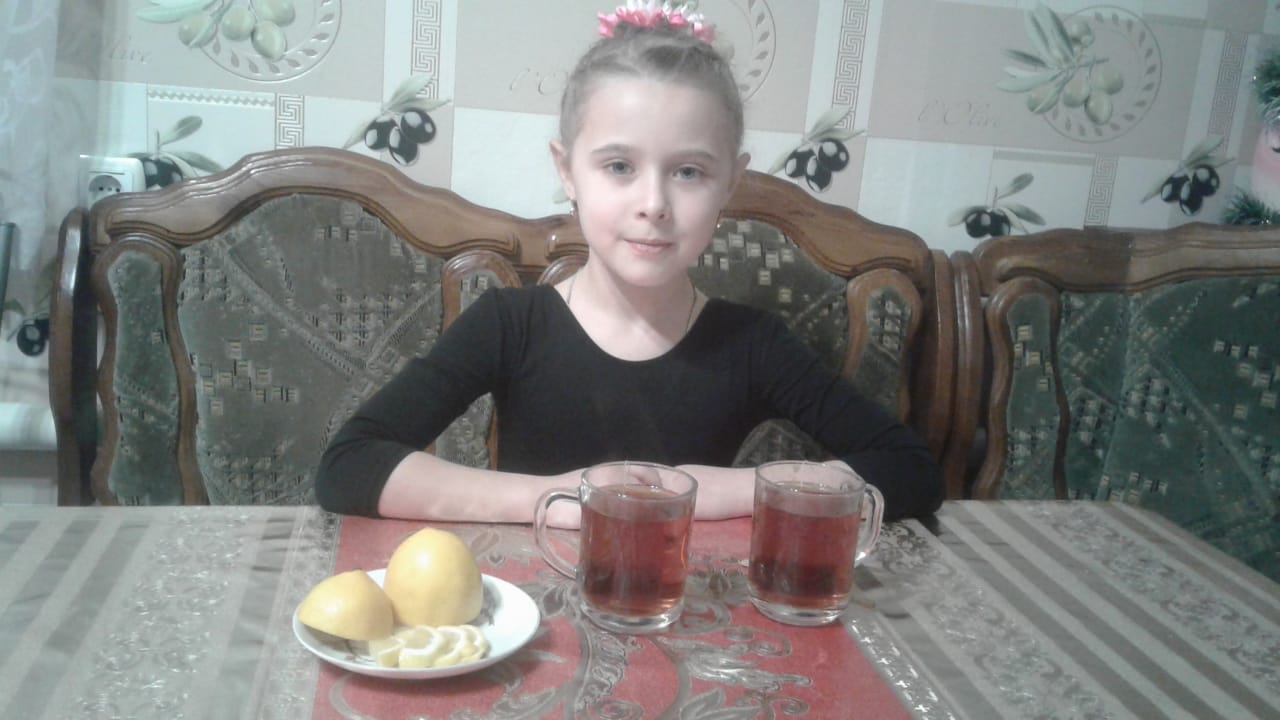 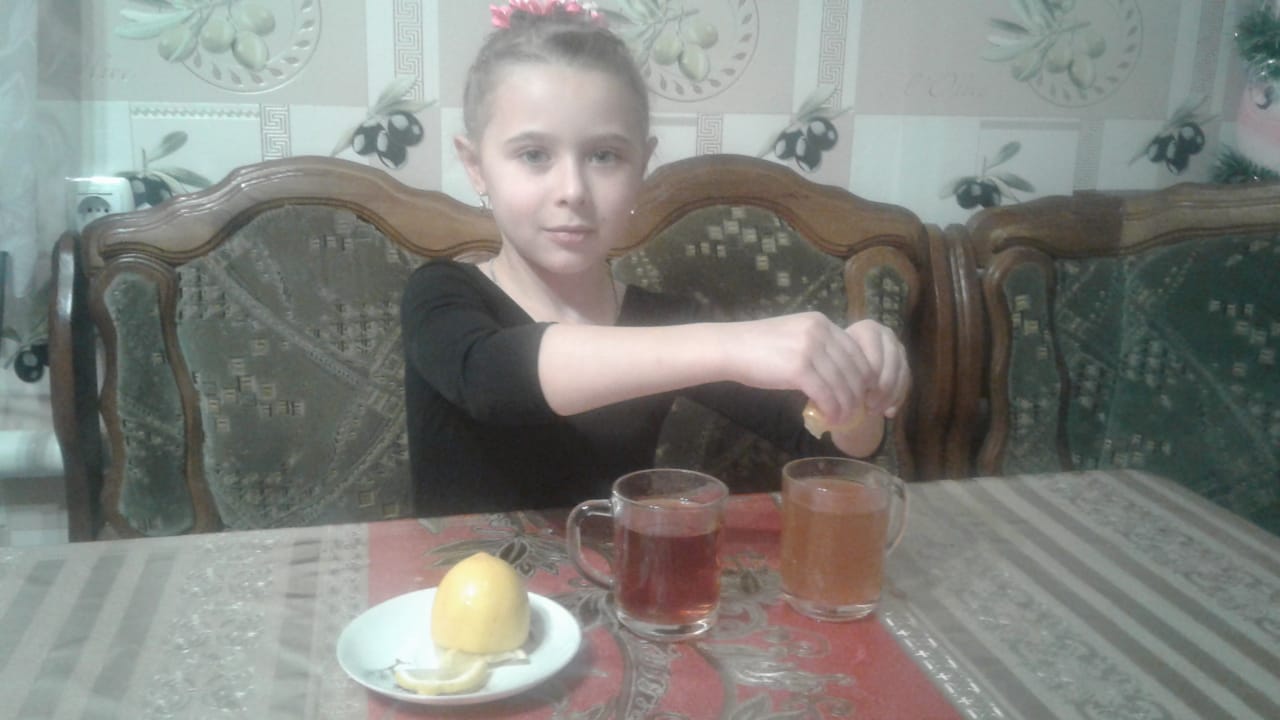 Вывод: своим коричневым цветом чай обязан дубильным веществам - катехинам. Эти вещества являются индикаторами, то есть в кислой среде они светлеют, а в щелочной – темнеют. Поэтому осветление чая лимонным соком не означает, что он становится менее крепким. Но зато добавление лимона усиливает его питательные и целебные свойства.Опыт №2. Яблоко и лимон– друзьяЯ разрезала  яблоко пополам, положила на срез яблока одной  из половинок лимон. Через  некоторое время «чистая» половинка яблока потемнеет, а та, что была «защищена» лимонным соком, осталась такой же белой.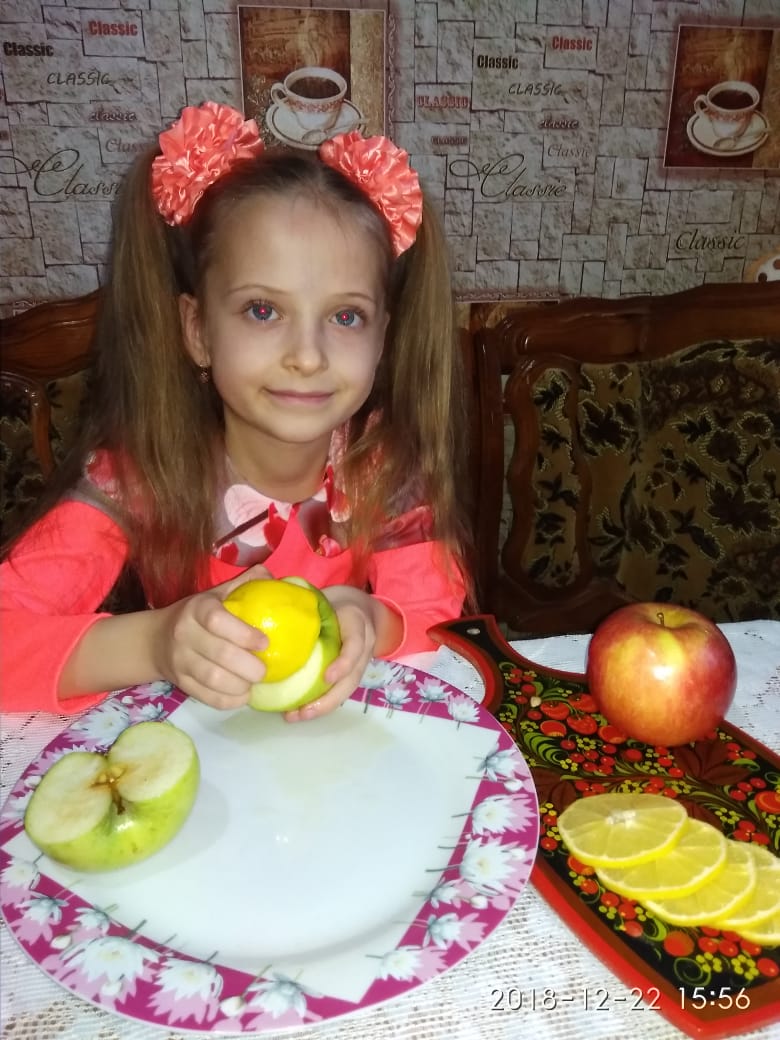 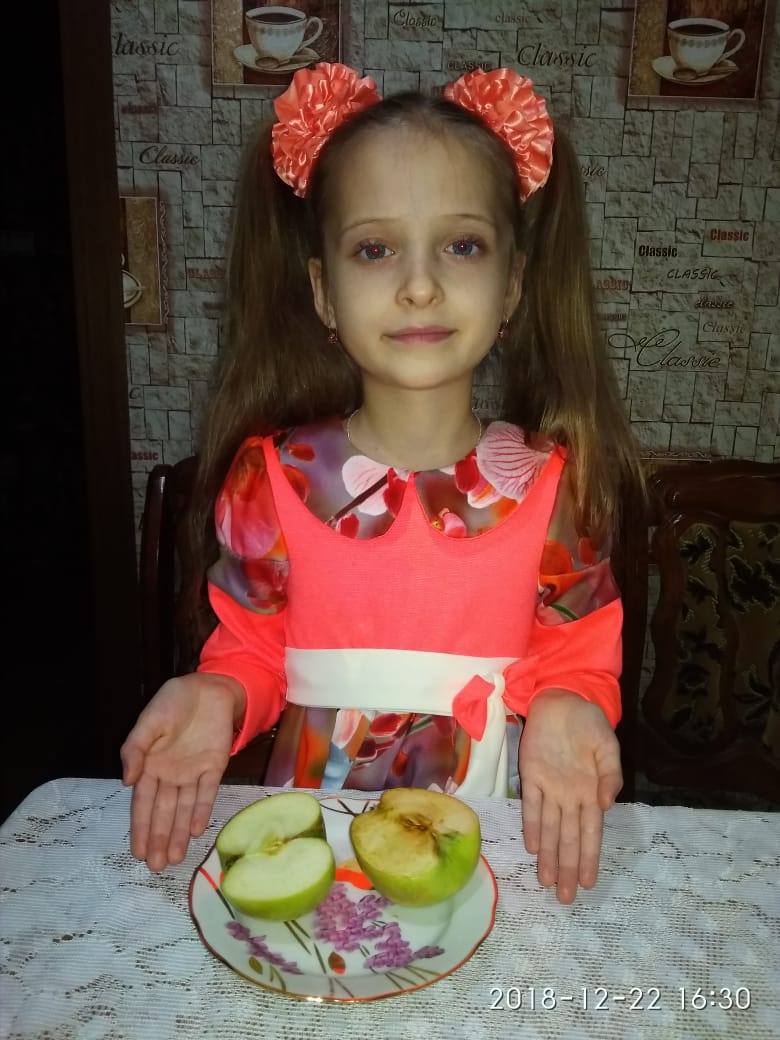 Вывод: В яблоках есть много очень полезных веществ, в том числе и железо. Оно в виде очень маленьких, не видимых глазу частичек. Когда эти крошечные частички железа соприкасаются с кислородом воздуха (а именно это и произошло при разрезании яблока), они начинают темнеть. Лимонный сок покрыл срез защитной пленочкой, и кислород не смог добраться до железа. Если разрезанные яблоки смазать лимонным соком, они будут выглядеть свежими и красивыми и не менее полезными.Опыт№3. Лимон надувает воздушный шарЯ взяла бутылку с узким горлышком, воду, соду  и лимоны. Растворила в воде соду и налила в раствор сок лимона. Быстро надела  на горлышко бутылки  воздушный шарик. Посмотрите, что происходит!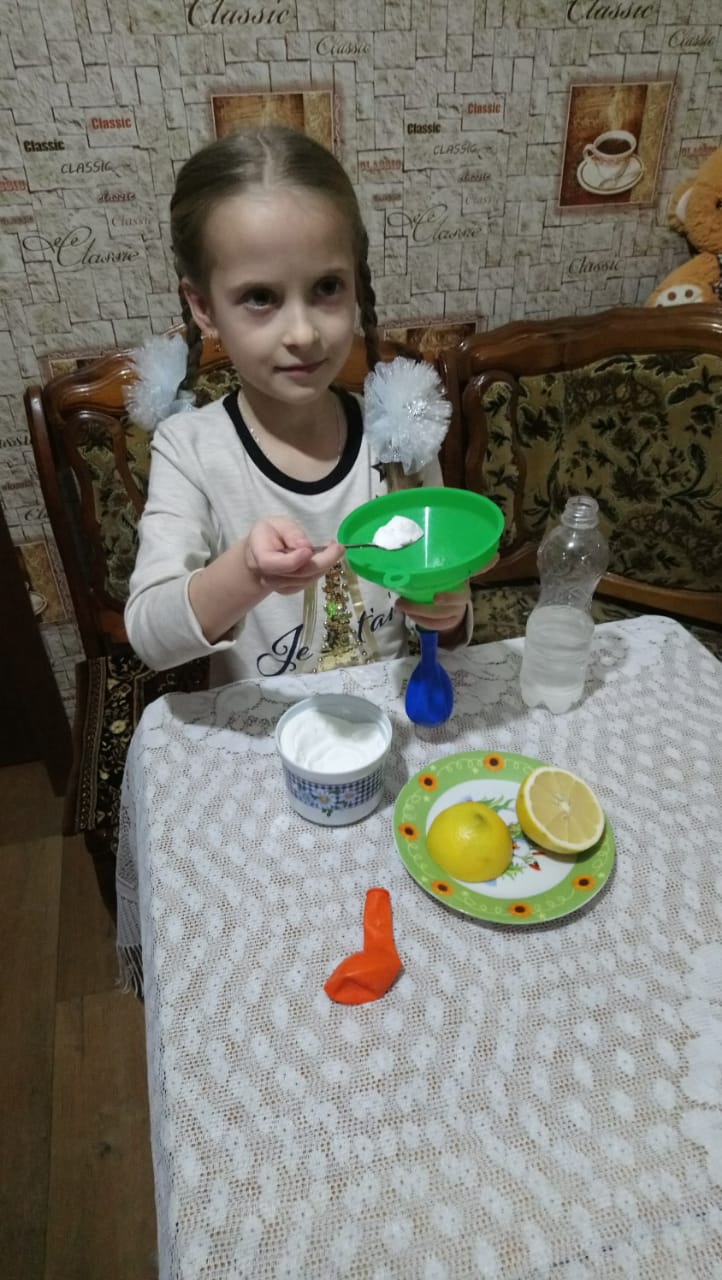 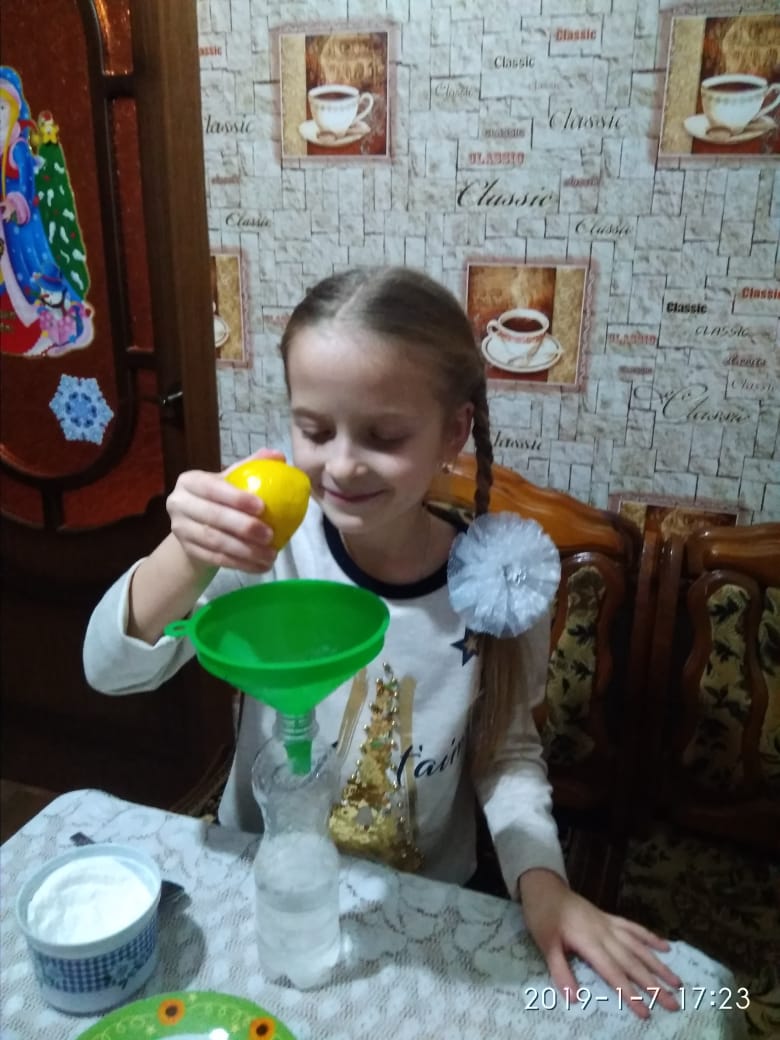 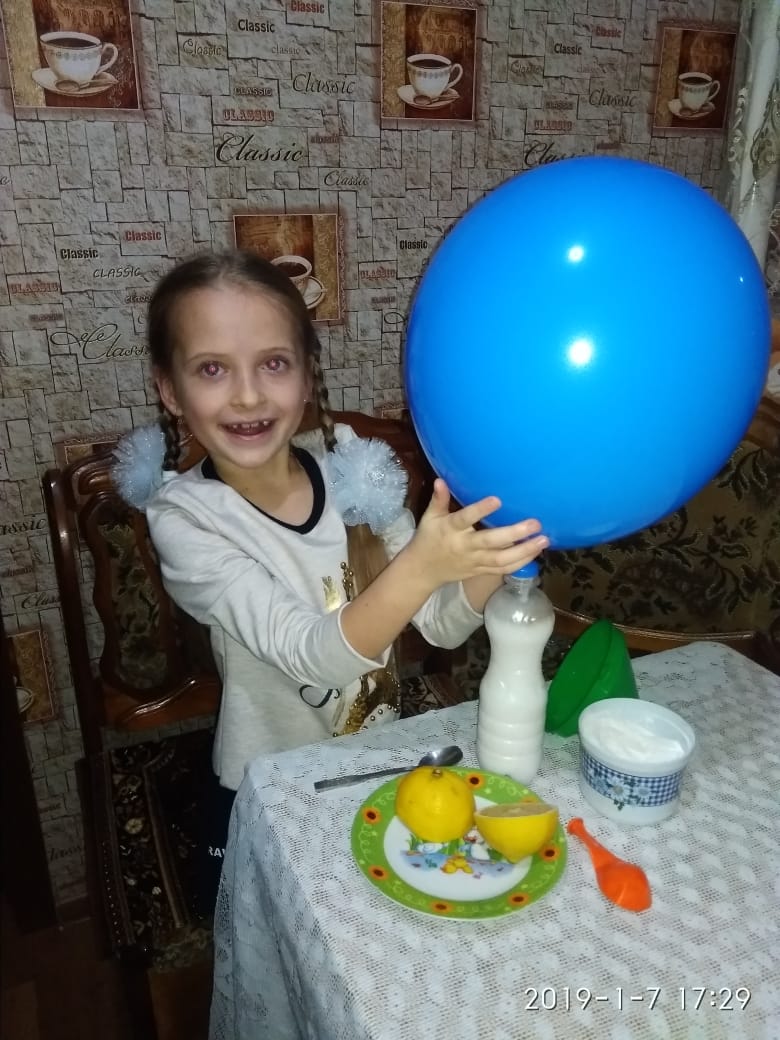 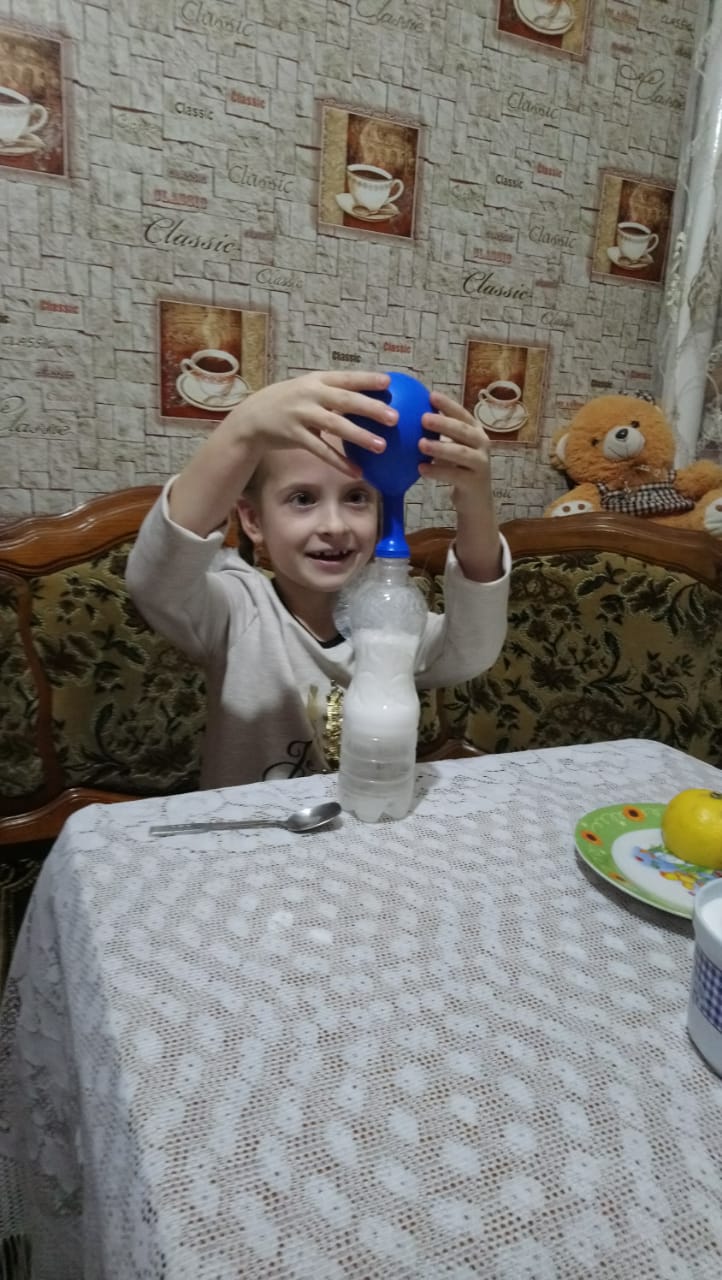 Вывод: Пищевая сода и сок лимона, вступают в химическую реакцию, выделяют углекислый газ и создают давление, которое надувает шарик.Это явления используют в изготовлении кондитерских изделий. Соду гасят лимонной или уксусной кислотой, выделяются пузырьки и тесто становится пышным.Опыт№4. «Волшебные чернила»Выдавила сок из лимона в чашку, добавила такое же количество воды. Обмакнула кисточку в раствор лимонного сока и воды и написала послание. Когда "чернила" высохли, прогладила бумагу горячим утюгом. На бумаге проявится невидимый ранее рисунок.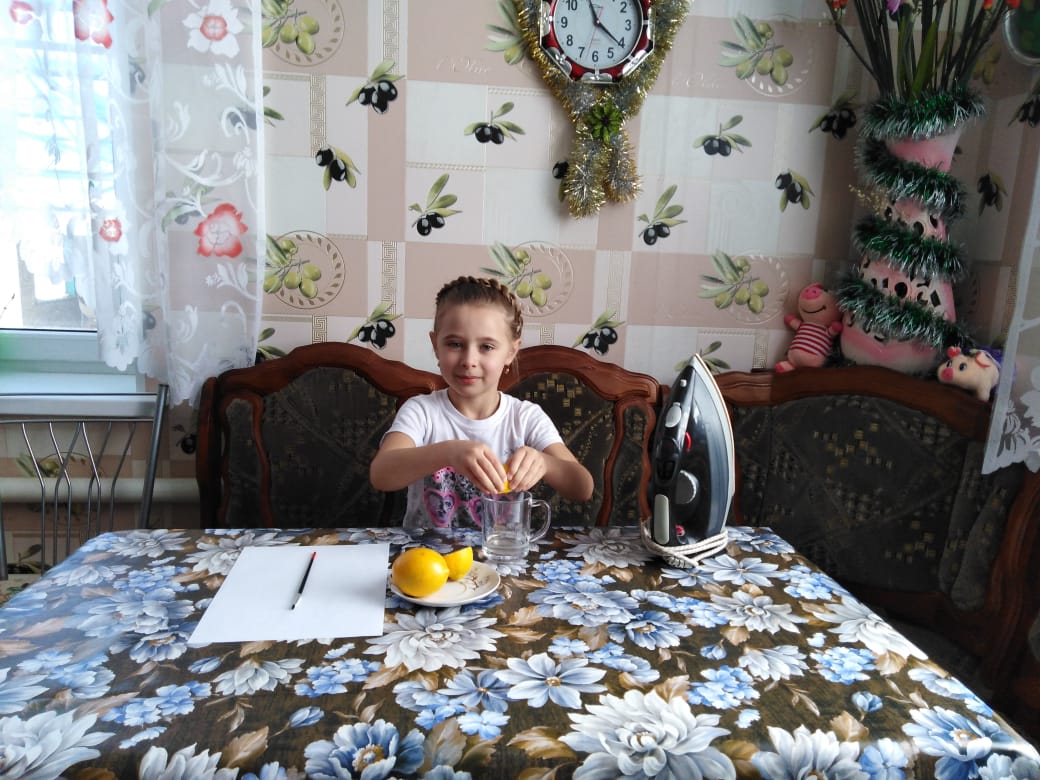 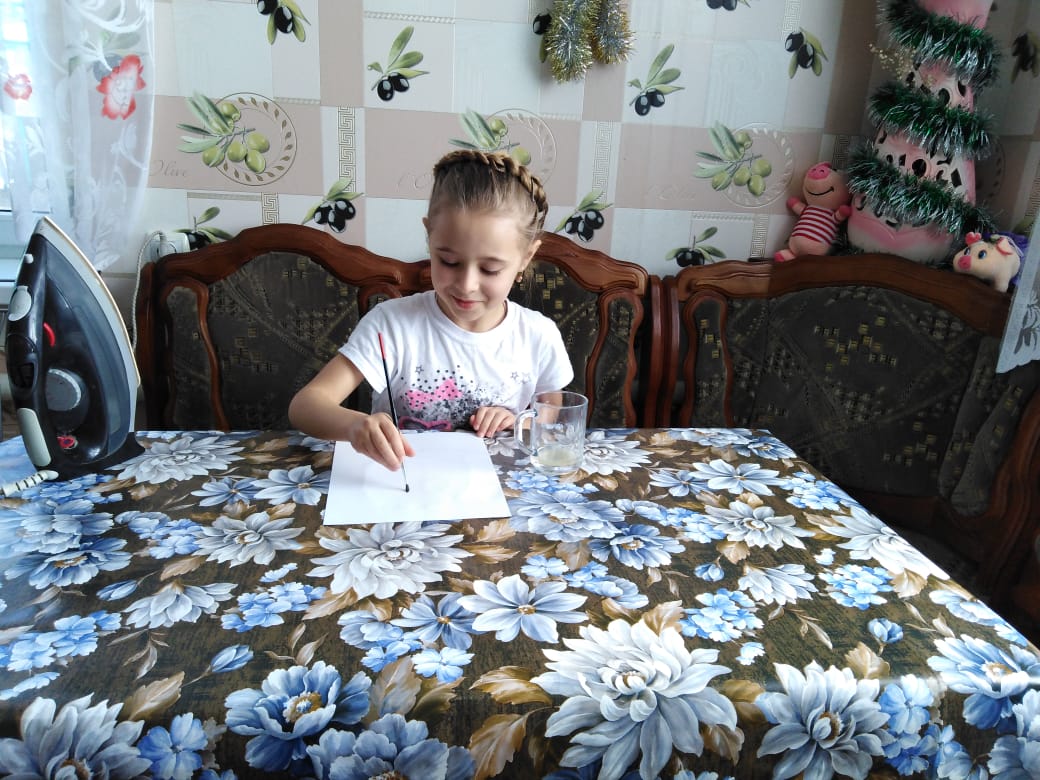 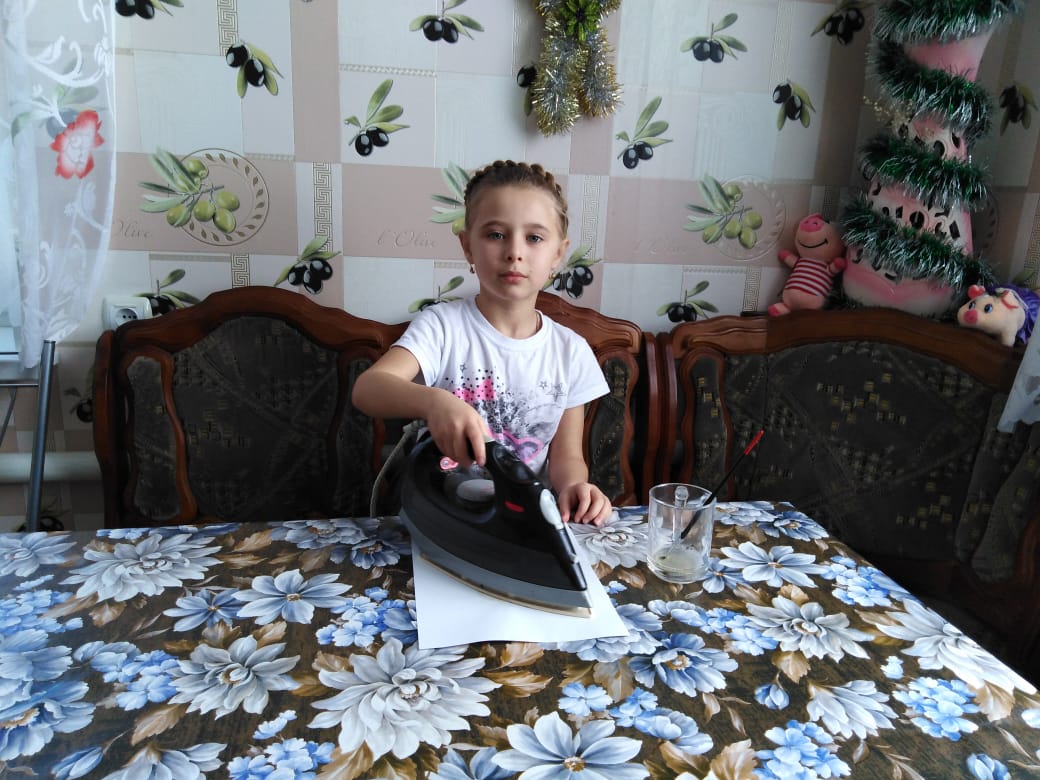 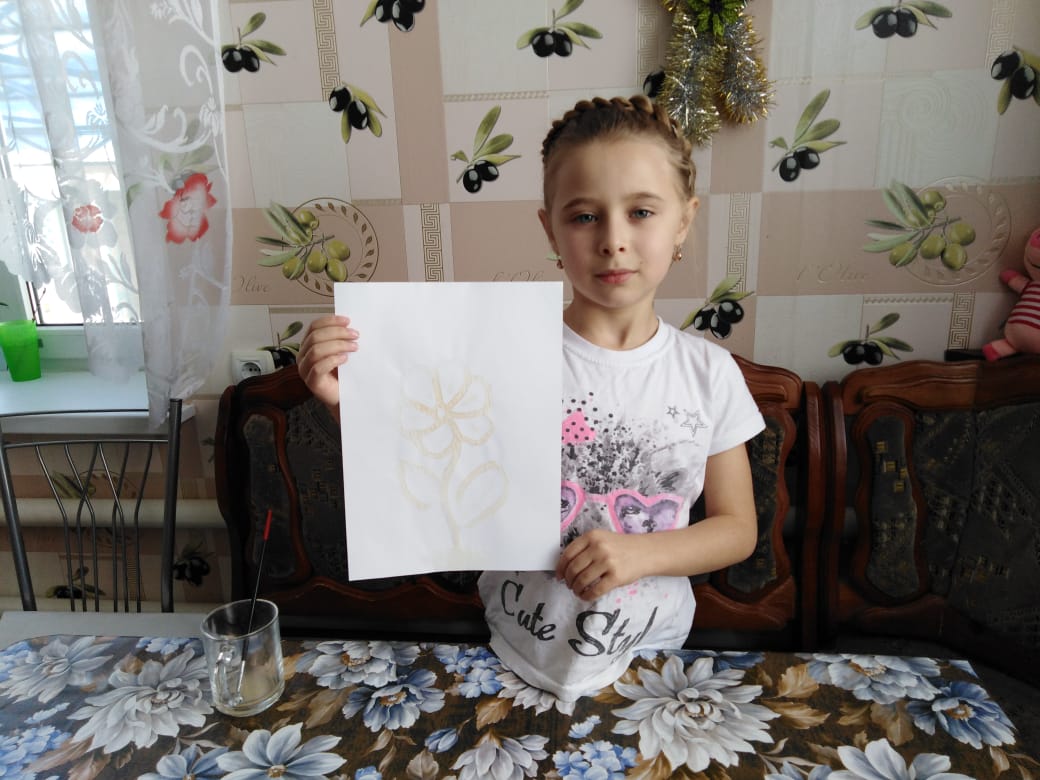 Вывод: лимонный сок-это органическое вещество. Под действием огня оно потемнело.Вывод: Проведенные опыты доказывают, что лимон обладает не только полезными, но и загадочными свойствами.Ни одно растение не может соперничать по своим целебным свойствам и волшебной силой с лимоном.ПРИЛОЖЕНИЕ №3СТИХИ  И ЗАГАДКИ О ЛИМОНЕБыла зима за окнами,
На улице мороз,
У нас на подоконнике
Лимон зелёный рос.Мы следили за лимоном,
Каждый листик берегли,
С каждым листиком зелёным
Мы возились как могли.Каждый листик молодой
Обмывали мы водой.
Наконец-то через год
Появился первый плод.                             Агния Барто***Что за «ЛИ»?
Что за «МОН»?
В звуках нету смысла,
Но едва шепнут «ЛИМОН»,
Сразу станет кисло. ***С желтой кожицей лимон
Витаминов полон он.
В чай добавь его скорей –
Станешь выглядеть бодрей.*** Лимон как воздух нужен
Тем, кто слегка простужен.
Кому не нравится лимон,
Тот на простуду обречён.
А кто его полюбит –
Болеть уже не будет.*** Он почти как апельсин,
С толстой кожей, сочный,
Недостаток лишь один
- Кислый очень, очень. *** Напоённая солнцем ветка лимона
склонилась под тяжестью круглых плодов,
повинуясь порядку и воле сезона,
созревших к сроку для наших столов.
Сочная желтая мякоть пружинит
под тонкой кожей, приятной и гладкой.
Трепетно чья-то рука вдруг поднимет
спелый подарок, мечтая о сладком,
и обжигая кислинкою нёбо
свежесть ворвётся и запах душистый,
тонко струясь, с ощущением новым,
зрелость отдаст свою мигом лучистым.ЗагадкиОн почти как апельсин,
С толстой кожей, сочный,
Недостаток лишь один -
Кислый очень, очень.
Желтый цитрусовый плод
В странах солнечных растёт.
Но на вкус кислейший он,
А зовут его ...
ПРИЛОЖЕНИЕ №4СКАЗКАЦИТРУСОВОЕ КОРОЛЕВСТВОЛ. СкребцоваВ старину было на земле великое цитрусовое королевство, и правил им мудрый король – Цитрус Великий. Была у него дочь – красавица и умница. Цитрусовое королевство было поделено на три больших графства: Лимонию, Апельсинию и Мандаринию. Молодые графские сыновья славились по всему королевству как прекрасные охотники и танцоры. Но когда они посватались к принцессе, она отказала всем троим.– Красивы, да головы у них пусты: одна охота на уме да развлечения, – сказала она родителям. 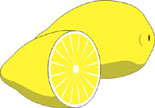 Самым богатым графством цитрусового королевства была Лимония. На огромных лимонных плантациях трудились тысячи крестьян. Старый граф очень гордился своими лимонными деревьями, которые зеленели, цвели и плодоносили круглый год. На этих удивительных деревьях можно было одновременно увидеть и бутоны, и цветки, и плоды. Воздух графства так пропитался лимонным запахом, что даже вода и земля в нем пахли лимонами. Погруженный в заботы о своих лимонных плантациях, старый граф почти не занимался воспитанием сына.В Апельсинии– втором по величине графстве цитрусового королевства, воздух был пропитан дивным апельсиновым ароматом. Невесты из Апельсинии делали к свадьбе из душистых апельсиновых цветков белые венки– символы чистоты и невинности, а возле дома молодоженов обязательно сажали апельсиновое дерево. В этом графстве апельсины были основным продуктом питания. Апельсиновую цедру добавляли в хлеб, творог, молоко и даже сметану. Самым изысканным деликатесом в Апельсинии считалось варенье из апельсиновых корок. В приготовлении этого лакомства соревновались лучшие повара графства. Жители графства, подобно жителям соседней Лимонии, никогда ничем не болели: горькие, сладкие и кисло-сладкие плоды прогнали из Апельсинии все вирусы. Однако граф Апельсинии также, увы, не смог привить своему наследнику любовь к апельсиновому делу.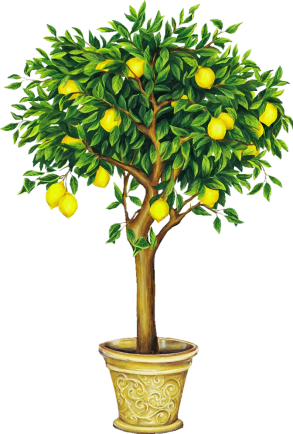 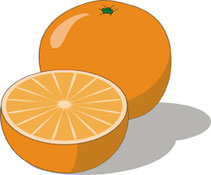  Однажды на приеме во дворце цитрусового короля граф Лимонии пренебрежительно отозвался об апельсинах. Граф Апельсинии стал оранжевым как апельсин и, в свою очередь, недоброжелательно отозвался о лимонах. С тех пор графы больше друг с другом не разговаривали и издали указы, запрещающие своим жителям употреблять в пищу любые другие цитрусы, кроме лимонов – в Лимонии и апельсинов – в Апельсинии.Самым маленьким графством в цитрусовом королевстве была Мандариния. Мандарины там росли повсюду: в садах, на улицах и даже на крышах домов. Их оранжевые фонарики дарили жителям Мандаринии праздничное настроение. Граф Мандаринии, хотя и гордился своими мандаринами, не считал их лучшими на земле цитрусовыми плодами. В его графстве, помимо мандаринов, выращивали и лимоны, и апельсины, и даже другие фрукты. Поэтому людям жилось в Мандаринии свободнее, чем в соседних графствах, и отличались они приветливым нравом. Все жители Мандаринии обожали своего доброго графа, и он этим очень гордился. Однако и у него не хватало времени на своего сына.ПРИЛОЖЕНИЕ №5ЛИМОННЫЙ ЭТИКЕТкусочек лимона с общего блюда берут специальной двузубой вилкой  и кладут на краешек своей тарелки;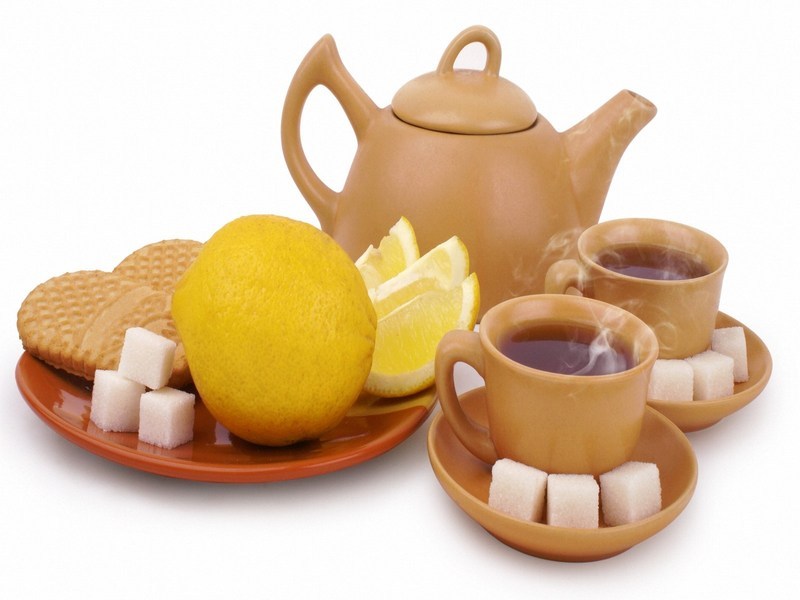 если лимон подали к рыбе, мясу, то нужно сок из него выжать выпуклой стороной вилки;если вы попали на чайную церемонию, то  кусочек лимона нужно положить в чашку ложкой, выдавить с помощью нее сок, а затем кусочек вынуть и положить на блюдце;лимон, разделенный на дольки, выжимают двумя пальцами правой руки – большим и указательным, а затем кладут его на блюдце;если захочется съесть ломтик лимона с сахаром, то тогда согните его пополам большим и указательным пальцами правой руки, и обмакните  в сахар на своей тарелке и скушайте мякоть, а корочку положите на левый край своей тарелки.№п/пВопросРезультат1. Часто вы употребляете лимон в пищу?Да:10уч.     Нет:14уч. 2. Все ли части лимона целебны?Мякоть:15уч.   Кожура:9уч.3.Знаешь ли ты о полезных свойствах лимона?Да:13уч.     Нет:11уч.  4.Хотел бы ты узнать о полезных свойствах лимона?Да:24уч. Нет:0уч.5.Можно ли вырастить лимон в домашних условиях?Да: 10уч. Нет: 14уч.